ДЕРЖАВНІ БУДІВЕЛЬНІ НОРМИ УКРАЇНИБудинки і спорудиДБН В.2.2-3-2018  «ЗАКЛАДИ ОСВІТИ»
Зміна № 1(проект, перша редакція)м. Київ  Міністерство регіонального розвитку, будівництва та житлово-комунального господарства України2019ЗМІНА № 1 ДБН В.2.2-3:2018Сторінка 1Будинки і спорудиЗаклади освіти1 РОЗРОБЛЕНО :		Публічне акціонерне товариство «Український					зональний науково-дослідний і проектний інститут					по цивільному будівництву» (ПАТ «КИЇВЗНДІЕП)За участю:			ДУ «Інститут громадського здоров'я ім. О.М.Марзєєва					НАМН України»					Український науково-дослідний інститут цивільного					захисту Державної служби України з надзвичайних					ситуацій2 ВНЕСЕНО:			Департамент з питань проектування об’єктів будівництва, технічного регулювання та науково-технічного розвитку Мінрегіону УкраїниТЕКСТ ЗМІНИРозділ 5 «ВИМОГИ ДО ЗАБУДОВИ ДІЛЯНОК»Доповнити  5.17  четвертим  реченням  такого  змісту:«Майданчики для рухливих ігор і гімнастики початкових шкіл, вбудовано-прибудованих до житлових будинків (див. 6.12), слід розташовувати від вікон квартир на відстані не менше ніж 12 м  за наявності сітчастої огорожі заввишки 
3 м».Сторінка 2Розділ 6 «ОБ'ЄМ НО-ПЛАНУВАЛЬНІ РІШЕННЯ»Доповнити  6.12  четвертим  абзацом  такого  змісту:«Допускається розміщення початкової школи (закладу загальної середньої освіти І ступеня) на одну паралель 1-х – 4-х класів у вбудовано-прибудованих приміщеннях житлових будинків (на 1-3-му їх поверхів) 
відповідно до вимог 5.37 ДБН В.2.2-15. При цьому наповнюваність класів встановлюється у завданні на проектування. Такі вбудовано-прибудовані в житлові будинки початкові школи влаштовують з власною земельною ділянкою, площа якої приймається згідно з ДБН Б.2.2-12, їх дозволяється передбачати у приміщеннях заввишки не менше 3,0 м (стосовно навчальних і службових приміщень), висоту поверхів зальних приміщень (універсальний зал для фізкультури, ритміки, хореографії, проведення свят; обідній зал їдальні; зал плавального басейну) слід приймати не менше ніж 4,2 м. Обідній зал їдальні допускається заввишки не менше 3 м  від підлоги до стелі».У Додатку Б «Склад та площі зон земельних ділянок закладів загальної середньої освіти»  примітку 2 Таблиці Б.1 викласти в такій редакції:	«Примітка 2. Для закладів загальної середньої освіти, кооперованих 
з іншими закладами, а також початкових шкіл, розміщених в 1-3-му поверхах житлових будинків, склад та площі елементів земельних ділянок визначається  завданням  на  проектування». .Сторінка 3Код УКНД  91.040.10	Ключові слова: об’ємно-планувальні рішення, початкові школи, одна паралель, вбудовано-прибудовані приміщення, висота поверхів і приміщень.Директор	ПАТ «КиївЗНДІЕП»							О.ГостіщевЗаступник директора з науковоїдіяльності, ПАТ «КиївЗНДІЕП»керівник НДАЦ, науковий керівник, д-р арх., професор							В.КуцевичЗаст. керівника НДАЦ						         Б.ГубовСт. науковий співробітник,відповідальний виконавець						І.ЧернядьєваЕксперт проектної документаціїу частині дотримання вимог пожежної,техногенної безпеки, канд. техн. наук				В.НіжникІнженер-механік, канд. техн. наук								Р.Уханський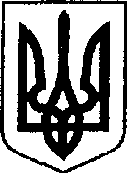 